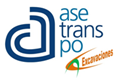 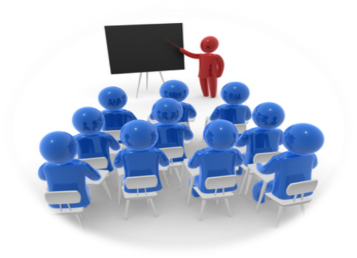 SOLICITUD DE INSCRIPCIONFecha de entradaCURSO: Queda bajo la responsabilidad del alumno la veracidad de los datos cumplimentados en esta ficha. ACOMPAÑAR DOCUMENTACION: FOTOCOPIA DEL DNI  Y CARNET DE CONDUCIR EN VIGOR.NO SE ADMITE DOCUMENTACION VIA FAX POR RESULTAR ILEGIBLE.Imprescindible adjuntar cumplimentado y firmado el Anexo 17 Clausula Informativa para el tratamiento de alumnos cursos formación.        /            /APELLIDOS NOMBRE:DNI: PROFESION:DIRECCIONCPCPPROVINCIADIRECCIONLOCALIDAD LOCALIDAD PROVINCIATELEFONO: e-mail: e-mail: e-mail:EMPRESA:CODIGO:TELEFONO:e-mail:e-mail:            󠇀󠇀      El alumno declara no tener suspendido el carnet de conducir por pérdida de puntos            󠇀󠇀      El alumno declara no tener suspendido el carnet de conducir por pérdida de puntos            󠇀󠇀      El alumno declara no tener suspendido el carnet de conducir por pérdida de puntos            󠇀󠇀      El alumno declara no tener suspendido el carnet de conducir por pérdida de puntos            󠇀󠇀      El alumno declara no tener suspendido el carnet de conducir por pérdida de puntos            󠇀󠇀      El alumno declara no tener suspendido el carnet de conducir por pérdida de puntos            󠇀󠇀      El alumno declara no tener suspendido el carnet de conducir por pérdida de puntos            󠇀󠇀      El alumno declara no tener suspendido el carnet de conducir por pérdida de puntosAPTITUD MEDICASINOFIRMA:FIRMA:OBSERVACIONES